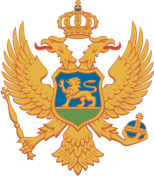 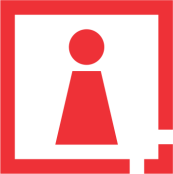 C R N A   G O R AAGENCIJA ZA ZAŠTITU LIČNIH PODATAKAI SLOBODAN PRISTUP INFORMACIJAMABr. UPII 07-30-1488-2/16Podgorica,03.12.2016.godineAgencija za zaštitu ličnih podataka i slobodan pristup informacijama-Savjet Agencije, rješavajući po žalbi NVU Centra za željeznički prevoz br. 6787 od 25.08.2016. godine izjavljenoj zbog povrede pravila postupka-nedonošenja rješenja Željezničkog prevoza Crne Gore AD Podgorica, na osnovu člana 38 stav 2 Zakona o slobodnom pristupu informacijama (“Sl.list Crne Gore”, br.44/12) i člana 242 stav 2 Zakona o opštem upravnom postupku (“Sl.list Crne Gore”, br .60/03, 73/10 i 32/11)  je na održanoj sjednici dana 11.11.2016.godine donio:Z A K LJ U Č A KObustavlja se postupak pokrenut po žalbi NVU Centra za željeznički prevoz  br. 6787 od 25.08.2016. godine izjavljenoj zbog povrede pravila postupka-nedonošenja rješenja Željezničkog prevoza Crne Gore AD Podgorica zbog odustanka od žalbe.O b r a z l o ž e nj eNVU Centar za željeznički prevoz podnijela je žalbu zbog povrede pravila postupka br. 6787 od 25.08.2016. godine Željezničkog prevoza Crne Gore AD Podgorica zbog nedonošenja rješenja.NVU Centar za željeznički prevoz je dana 06.10.2016.godine dopisom br. 07-43-5917-1/16 obavijestilo Agenciju da NVU Centar za željeznički prevoz povlači žalbu, te se postupak po žalbi zbog povrede pravila postupka smatra okončanim.U postupku po žalbi Savjet Agencije shodno članu 242 stav 2 Zakona o opštem upravnom postupku utvrdio da je podnosilac žalbe NVU Centar za željeznički prevoz odustao od žalbe, pa je odlučeno kao u dispozitivu zaključka.Pravna pouka: Protiv ovog Zaključka može se pokrenuti Upravni spor u roku od 30 dana od dana prijema.								SAVJET AGENCIJE:Predsjednik, Muhamed Gjokaj